Scar Story NarrativeName_________________________ELACC7W3:  Write narratives to develop real or imagined experiences or events using effective technique, relevant descriptive details, and well-structured event sequences.  Mark the physical wounds and scars you have acquired so far in your life.  As you do this, you will remember how each wound happened, how you felt at the time, what you did, etc.  Annotate each one.  As you sketch in the scars and wounds you have received, describe briefly how you got each one what you remember about it.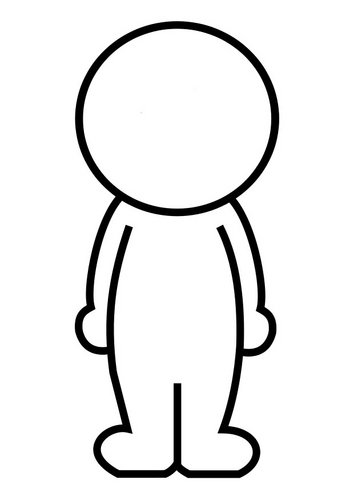 